LISTE DES FOURNITURES SCOLAIRES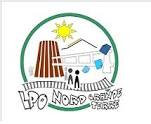 RENTREE SCOLAIRE 2022-2023TERMINALE CAP AEPE (T CAP AEPE)Les élèves doivent avoir l‘ensemble du matériel dès la première semaine de la rentrée.LISTE DES FOURNITURES SCOLAIRESRENTREE SCOLAIRE 2022-2023TERMINALE CAP AEPE (T CAP AEPE)Les élèves doivent avoir l‘ensemble du matériel dès la première semaine de la rentrée.ENSEIGNEMENT PROFESSIONNEL :ENSEIGNEMENT PROFESSIONNEL :1 classeur archive (à levier) + Intercalaires couleurs (1 jeu de 6)1 chemise 3 rabats carton rigide grande capacité couleur Rose1 paquet de feuilles grand classeur simple gros carreaux 1 paquets de feuilles doubles grand classeur gros carreaux3 paquets de 100 pochettes plastiques perforées2 porte-vues (minimum 180 vues) avec pochette personnalisable1 Clé USB 5 GO à usage exclusivement scolaireCrayons de couleur, stylos, crayons à papier, taille crayon avec réservoir, feutres, gomme, surligneurs de couleurs différentes1 paire de ciseaux à bouts ronds1 règle de 30cm1 compas avec crayon2 tubes de colle en bâtonnet1 pochette Canson blanche format A3 180g/m²1 pochette Canson couleurs vives format A4 160g/m²1 pochette papier calque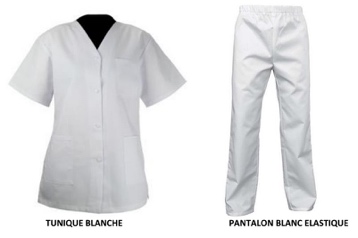 Pour les 3 années Tenue professionnelle :1 tunique manche courte blanche            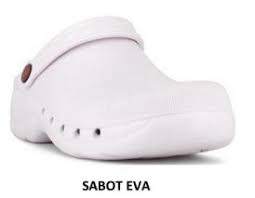 Pantalon blanc                                      1 paire de sabots antidérapants                      1 boite de gants à UU                                     1 classeur archive (à levier) + Intercalaires couleurs (1 jeu de 6)1 chemise 3 rabats carton rigide grande capacité couleur Rose1 paquet de feuilles grand classeur simple gros carreaux 1 paquets de feuilles doubles grand classeur gros carreaux3 paquets de 100 pochettes plastiques perforées2 porte-vues (minimum 180 vues) avec pochette personnalisable1 Clé USB 5 GO à usage exclusivement scolaireCrayons de couleur, stylos, crayons à papier, taille crayon avec réservoir, feutres, gomme, surligneurs de couleurs différentes1 paire de ciseaux à bouts ronds1 règle de 30cm1 compas avec crayon2 tubes de colle en bâtonnet1 pochette Canson blanche format A3 180g/m²1 pochette Canson couleurs vives format A4 160g/m²1 pochette papier calquePour les 3 années Tenue professionnelle :1 tunique manche courte blanche            Pantalon blanc                                      1 paire de sabots antidérapants                      1 boite de gants à UU                                     •	Une trousse garnie : Stylos de couleurs différentes ; Crayon noir HB (peu importe le chiffre) ;Gomme ; Colle ; Ciseaux ; Règle ; Quatre surligneurs de couleurs différentes ; Une pochette de crayon de couleurs ; Correcteur•	Une trousse garnie : Stylos de couleurs différentes ; Crayon noir HB (peu importe le chiffre) ;Gomme ; Colle ; Ciseaux ; Règle ; Quatre surligneurs de couleurs différentes ; Une pochette de crayon de couleurs ; CorrecteurMATH SCIENCES1 classeur, des transparents, des feuilles1 calculatrice scientifique « collège »Petit matériel de dessinFRANÇAISHISTOIREGEOGRAPHIE2 classeurs souples (1 pour le français, 1 pour l’HGEMC)1 classeur à archive (restera à la maison le + souvent)1 lot de pochettes transparentes perforéesFeuilles simples grands carreauxSurligneursLV1 (Anglais) -1 cahier grand format 96 pages (le même que l’année dernière si possible)PSE-1 classeur souple A4 dos 4cm-1 classeur à archive-1 jeu d’intercalaires de couleurs-1 lot de pochettes transparentes-Feuilles simples grands carreaux-SurligneursLe Matériel peut être utilisé sur les deux ans si celui-ci n’est pas détérioré.MANUELS :Les nouveaux cahiers Prévention Santé Environnement  CAP (PSE)Edition FOUCHERNuart: 1536215ISBN: 978-2-216-16472-1Manuel valable sur les deux ans !ARTS APPLIQUES1 Pochette de feuilles de dessin de format A3 (42 X 29.7) Un porte vue ou un cahier classeur muni de pochettes transparentesUne pochette de crayons de couleurs (Tropicolor) - 2 Crayons à papier (HB et 2B)Une gomme blanche – Ciseaux – Colle - Une clé USB 8 GoCHEF D’ŒUVREPorte-vues de 80 vues1 paquet de feuilles mobiles simplesDISPOSITIF ULIS (Elève notifié)1 porte-vues 80 vues1 chemise à élastique